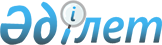 О внесении изменений в Решение Комиссии Таможенного союза от 20 сентября 2010 г. № 378Решение Коллегии Евразийской экономической комиссии от 8 октября 2019 года № 174.
      В соответствии с пунктом 2 статьи 8 Таможенного кодекса Евразийского экономического союза Коллегия Евразийской экономической комиссии решила: 
      1. Внести в Решение Комиссии Таможенного союза от 20 сентября 2010 г. № 378 "О классификаторах, используемых для заполнения таможенных документов" изменения согласно приложению.
      2. Настоящее Решение вступает в силу по истечении 30 календарных дней с даты его официального опубликования, за исключением абзацев двенадцатого и тринадцатого подпункта "а" пункта 2 изменений (приложение к настоящему Решению).
      Абзацы двенадцатый и тринадцатый подпункта "а" пункта 2 изменений (приложение к настоящему Решению) вступают в силу по истечении 30 календарных дней с даты официального опубликования настоящего Решения, но не ранее даты вступления в силу Временного соглашения, ведущего к образованию зоны свободной торговли между Евразийским экономическим союзом и его государствами-членами, с одной стороны, и Исламской Республикой Иран, с другой стороны, от 17 мая 2018 года. 
      Сноска. Пункт 2 с изменениями, внесенными Решением Коллегии Евразийской экономической комиссии от 28.01.2020 № 17 (вступает в силу по истечении 30 календарных дней с даты его официального опубликования).

 ИЗМЕНЕНИЯ, 
вносимые в Решение Комиссии Таможенного союза от 20 сентября 2010 г. № 378 
      1. Классификатор особенностей перемещения товаров (Приложение 2) после позиции с кодом 090 дополнить позициями следующего содержания: 
      2. В классификаторе льгот по уплате таможенных платежей (Приложение 7):
      а) в подразделе 1.1:
      в позиции с кодом БГ слова "аварий и катастроф, стихийных бедствий" заменить словами "стихийных бедствий, аварий или катастроф";
      в позиции с кодом КМ слова "материалы, входящие" заменить словами "а также материалов, входящих";
      позицию с кодом УК изложить в следующей редакции:
      в позиции с кодом УФ слово "организаций" исключить;
      позицию с кодом ПМ после слов "юридическими лицами и" дополнить словом "(или)";
      позицию с кодом ЧХ исключить;
      в позиции с кодом СР:
      слова "указанных в позиции с кодом ВС," исключить;
      после слов "с применением льготы" дополнить словами ", указанной в позиции с кодом ВС,";
      после позиции с кодом ВТ дополнить позицией следующего содержания:
      в позиции с кодом КС слова "на таможенную территорию Евразийского экономического союза" исключить; 
      б) в подразделе 2.1:
      в позициях с кодами БГ и БТ слова "ввозимых или вывозимых товаров, относящихся к" заменить словами "товаров, ввозимых в Республику Беларусь в качестве";
      в позиции с кодом КВ слова "при условии их полного освобождения от обложения таможенными пошлинами, налогами" исключить; 
      позицию с кодом НС исключить;
      позицию с кодом РП дополнить словами ", а также транспортных средств международной перевозки, ввозимых (вывозимых) оборудования и запасных частей к ним";
      позицию с кодом ПП исключить; 
      в позиции с кодом МД слово "перемещаемых" заменить словом "предназначенных";
      позицию с кодом СБ изложить в следующей редакции: 
      в) в пункте 2.3.1 подраздела 2.3: 
      позицию с кодом А исключить; 
      в позиции с кодом Г слова "относящиеся к" заменить словами "ввозимых в Республику Беларусь в качестве";
      в позиции с кодом Т слова "приобретенных за счет и (или) получаемых (полученных)" заменить словами "ввозимых в Республику Беларусь";
      позицию с кодом У исключить;
      г) в пункте 2.4.1 подраздела 2.4:
      в позиции с кодом БГ слова "относящихся к" заменить словами "ввозимых в Республику Беларусь в качестве";
      позицию с кодом БТ изложить в следующей редакции:
      позицию с кодом СС исключить;
      позицию с кодом НЭ дополнить словами ", комплектующих и запасных частей к ним";
      в позиции с кодом ПТ слово "(ввезенных)" исключить;
      после позиции с кодом ПТ дополнить позицией следующего содержания:
      после позиции с кодом ПД дополнить позицией следующего содержания:
      позицию с кодом ЧН исключить;
      дополнить позициями следующего содержания:
      д) в подразделе 4.1:
      в пункте 4.1.1:
      позицию с кодом ОИ дополнить словами ", перечень которого определяется Правительством Российской Федерации";
      в позиции с кодом ЗП слова "абзацем первым пункта 9 статьи 272" заменить словами "главой 38";
      после позиции с кодом НО дополнить позицией следующего содержания:
      в пункте 4.1.2:
      в позиции с кодом ММ слова "межгосударственной телекомпании" заменить словами "Межгосударственной телерадиокомпании";
      в позиции с кодом МН слово "КНР" заменить словами "Китайской Народной Республики";
      е) в пункте 4.2.1 подраздела 4.2:
      позицию с кодом МЗ исключить;
      дополнить позициями следующего содержания:
      ж) в пункте 4.3.2 подраздела 4.3 после позиции с кодом Ю дополнить позицией следующего содержания:
      з) в пункте 5.2.1 подраздела 5.2:
      позицию с кодом ДД исключить;
      дополнить позицией следующего содержания:
      и) в подразделе 5.4 позицию с кодом ВН исключить;
      к) в подразделе 5.5:
      в наименовании подраздела и в позиции с кодом ЭС слово "сбора" заменить словом "налога";
      дополнить позицией следующего содержания:
      л) в пункте 6.4.1 подраздела 6.4:
      позицию с кодом СБ дополнить словами ", вооруженных конфликтов";
      в позиции с кодом МИ слово "инвалидов" заменить словами "лиц с ограниченными возможностями здоровья";
      дополнить позициями следующего содержания:
      3. В разделе 11 классификатора видов документов и сведений (Приложение 8):
       позицию с кодом 11003 изложить в следующей редакции:
      после позиции с кодом 11003 дополнить позицией следующего содержания:
      4. Подраздел 2.6 классификатора видов налогов, сборов и иных платежей, взимание которых возложено на таможенные органы (Приложение 9), дополнить позициями следующего содержания:
      5. В классификаторе дополнительных характеристик и параметров, используемых при исчислении таможенных пошлин, налогов (Приложение 21), позиции с кодами 117 и 118 исключить.
      6. В классификаторе стран мира (Приложение 22) в позиции с кодом МК слово "РЕСПУБЛИКА" заменить словом "СЕВЕРНАЯ". 
					© 2012. РГП на ПХВ «Институт законодательства и правовой информации Республики Казахстан» Министерства юстиции Республики Казахстан
				
      Председатель Коллегии 
Евразийской экономической комиссии

Т. Саркисян  
ПРИЛОЖЕНИЕ 
к Решению Коллегии 
Евразийской экономической  
комиссии 
от 8 октября 2019 г. № 174  
"091
Товары, ввозимые (ввезенные) на таможенную территорию Евразийского экономического союза и предназначенные исключительно для использования при организации и проведении официальных международных соревновательных мероприятий по профессиональному мастерству WorldSkills ("Ворлдскиллс")
092
Товары, ввозимые (ввезенные) на таможенную территорию Евразийского экономического союза и предназначенные исключительно для использования при организации и проведении официальных международных мероприятий в рамках Международных Ганзейских дней Нового времени".
"Освобождение от уплаты ввозной таможенной пошлины в отношении товаров, ввозимых в качестве вклада иностранного учредителя в уставный (складочный) капитал (фонд) в пределах сроков, установленных учредительными документами для формирования этого капитала (фонда), за исключением освобождения, определенного кодом УФ
УК";
"Тарифная преференция в отношении товаров, происходящих из Исламской Республики Иран, применяемая в соответствии с Временным соглашением, ведущим к образованию зоны свободной торговли между Евразийским экономическим союзом и его государствами-членами, с одной стороны, и Исламской Республикой Иран, с другой стороны, от 17 мая 2018 года 
ИР";
"Освобождение от уплаты таможенных сборов за совершение таможенных операций в отношении товаров, ввозимых в Республику Беларусь и (или) вывозимых из Республики Беларусь в целях ликвидации последствий аварий, катастроф и стихийных бедствий  
СБ";
"Освобождение от уплаты НДС в отношении товаров, ввозимых в Республику Беларусь в качестве международной технической помощи
БТ";
"Освобождение от уплаты НДС в отношении семян, ввозимых для научных целей и государственного сортоиспытания
СЦ";
"Применение ставки НДС в размере 10% в отношении товаров, отличных от продовольственных товаров и товаров для детей
ТМ";
"Освобождение от уплаты НДС в отношении помещаемых резидентами свободной экономической зоны под таможенную процедуру выпуска для внутреннего потребления товаров, изготовленных (полученных) с использованием иностранных товаров, помещенных под таможенную процедуру свободной таможенной зоны
 ТЗ
Освобождение от уплаты НДС в отношении товаров, ввозимых в Республику Беларусь лицами, обладающими статусом уполномоченного экономического оператора и включенными в реестр владельцев таможенных складов и (или) в реестр владельцев складов временного хранения
НУ";
"Освобождение от уплаты таможенных сборов за таможенные операции в отношении товаров, помещаемых под таможенную процедуру экспорта и не облагаемых вывозными таможенными пошлинами 
ЭС";
"Освобождение от уплаты вывозной таможенной пошлины в отношении товаров, вывозимых из Российской Федерации и полученных (произведенных) при осуществлении деятельности по добыче углеводородного сырья на участке недр
 НД
Освобождение от уплаты вывозной таможенной пошлины в отношении топлива, вывозимого из Российской Федерации для обеспечения деятельности судов, используемых на континентальном шельфе Российской Федерации и (или) в исключительной экономической зоне Российской Федерации либо в российской части (российском секторе) дна Каспийского моря для геологического изучения недр, разведки и добычи углеводородного сырья, а также судов обеспечения и поисково-спасательных судов, используемых при проведении указанных работ
 ТЛ
Освобождение от уплаты вывозной таможенной пошлины в отношении товаров, за исключением подакцизных, вывозимых из Российской Федерации в рамках международного сотрудничества Российской Федерации в области исследования и использования космического пространства, а также соглашений об услугах по запуску космических аппаратов
 КС";
"Освобождение от уплаты акциза в отношении подакцизных товаров, ввозимых в Российскую Федерацию и предназначенных для официального пользования дипломатическими представительствами, консульскими учреждениями и иными официальными представительствами иностранных государств, расположенными на территории Российской Федерации, а также для личного пользования членами дипломатического и административно-технического персонала этих представительств и членами их семей, проживающими вместе с ними
 Д";
"Тарифная преференция в виде освобождения от уплаты таможенной пошлины в отношении товаров, происходящих и ввозимых из государств, образующих вместе с Республикой Армения зону свободной торговли
 ЭА";
"Льготы по уплате экологического налога не запрашиваются 
ОО";
"Освобождение от уплаты НДС в отношении товаров, импортируемых по договору о социально значимом объекте 
 ЗО
Освобождение от уплаты НДС в отношении электроэнергии 
 ЭЭ
Освобождение от уплаты НДС в отношении вооружения, военной техники, военного имущества, специальной техники, специальных средств, импортируемых на территорию Кыргызской Республики государственными органами и организациями, деятельность которых финансируется из государственного бюджета Кыргызской Республики, в целях обеспечения обороноспособности, национальной безопасности и правопорядка Кыргызской Республики
 ВИ".
"11003
Документ, удостоверяющий полномочия руководителя декларанта (лица, подающего заявление о выпуске товаров до подачи декларации на товары) или таможенного представителя";
"11004
Доверенность на совершение действий от имени декларанта (лица, подающего заявление о выпуске товаров до подачи декларации на товары) или таможенного представителя".
"Денежные взыскания (штрафы) за нарушение законодательства Российской Федерации о противодействии легализации (отмыванию) доходов, полученных преступным путем, и финансированию терроризма, об обороте наркотических и психотропных средств 
7027
Денежные взыскания (штрафы) за нарушение законодательства Российской Федерации о государственном контроле за осуществлением международных автомобильных перевозок
7028
Денежные взыскания (штрафы) за нарушение лесного законодательства Российской Федерации на лесных участках, находящихся в федеральной собственности
7029
Денежные взыскания (штрафы) за административные правонарушения, посягающие на здоровье, предусмотренные Кодексом Российской Федерации об административных правонарушениях
7031".